Всероссийский Совет местного самоуправления провел селекторное совещание с региональными отделениями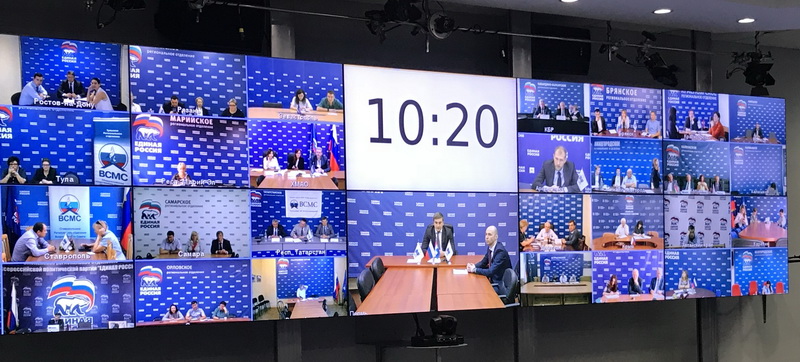 23 мая 2018 года Всероссийский Совет местного самоуправления провел селекторное совещание с региональными отделениями в режиме видеоконференции по каналам связи Центрального и региональных исполнительных комитетов Партии «ЕДИНАЯ РОССИЯ».В Совещании приняли участие более 400 представителей 80 региональных отделений из всех федеральных округов, в том числе – Свердловское региональное отделение ВСМС (председатель – Анатолий Иванович Павлов).В федеральной студии в Москве присутствовали члены Центрального Совета ВСМС, представители региональных отделений ВСМС, эксперты, коллеги из организаций-партнеров: Тимченко Вячеслав Степанович, Председатель Экспертного Совета ВСМС, Член Комитета Совета Федерации Федерального Собрания Российской Федерации, Заместитель председателя Комитета Совета Федерации по экономической политике; Евланов Владимир Лазаревич, Депутат Государственной Думы Федерального Собрания  Российской Федерации, член комитета Государственной Думы по экономической политике, промышленности, инновационному развитию и предпринимательству; Канаев Алексей Валерианович, Депутат Государственной Думы  Федерального Собрания Российской Федерации, член комитета Государственной Думы по экономической политике, промышленности, инновационному развитию и предпринимательству; Кармазина Раиса Васильевна, Депутат Государственной Думы Федерального Собрания Российской Федерации, член комитета Государственной Думы по бюджету и налогам, первый заместитель руководителя фракции «ЕДИНАЯ РОССИЯ»; Максимова Надежда Сергеевна, член Экспертного Совета ВСМС,  депутат Государственной Думы  Федерального Собрания Российской Федерации седьмого созыва,  Заместитель председателя комитета Государственной Думы по бюджету и налогам; Разворотнева Светлана Викторовна, исполнительный директор НП «ЖКХ-Контроль»; Селиванов Владимир Ильич, исполнительный вице-президент - генеральный директор Международной Ассамблеи столиц и крупных городов; Шугрина Екатерина Сергеевна, член Совета при Президенте Российской Федерации по развитию местного самоуправления.На повестке дня - рассмотрение актуальных вопросов местного самоуправления, обсуждение результатов работы организации за 5 месяцев текущего года, определение основных направлений деятельности ВСМС на современном этапе.Открывая совещание, Председатель Экспертного Совета ВСМС В.С. Тимченко сказал:На VI Съезде Всероссийского Совета местного самоуправления в декабре 2017 года были приняты важные решения для нашей организации. Прежде всего, решение о поддержке решения Владимира Владимировича Путина о выдвижении на пост Президента Российской Федерации.Владимир Путин как национальный лидер нашей страны, которого поддержало подавляющее большинство наших граждан, независимо от их политической принадлежности, статуса, возраста и рода деятельности, пошел на выборы как самовыдвиженец.Мы с вами постарались сделать все возможное, чтобы выборная кампания Президента прошла максимально открыто и честно без нарушений законодательства. Многое здесь зависело от качества работы самого близкого гражданам уровня власти, ведь формирование избирательных комиссий, подсчет голосов, организация голосования, фактически весь избирательный процесс проходил  на местах.Мы с вами обеспечивали систему обратной связи с нашими гражданами, чтобы донести до избирателей программу, идеологию и планы нашего кандидата. Администрации сельских поселений, муниципалитеты стали неформальными штабами поддержки, центрами агитации, сбора наказов от наших граждан нашему кандидату.Члены нашей организации заняли активную позицию, разъясняя суть имеющихся трудностей и предоставляя возможные варианты их решения. Каждый из нас на своем месте, в своем населенном пункте, в городе, поселке приложил максимум усилий для привлечения на избирательные участки в день голосования как можно бо́льшего числа наших граждан.Наш кандидат победил.Нам предстоит большая работа.Президент Российской Федерации В.В. Путин в своем Послании Федеральному Собранию Российской Федерации 1 марта 2018 года подчеркнул, что для того, чтобы идти вперед, динамично развиваться, необходимо укреплять институты демократии, местного самоуправления, структуры гражданского общества. Глава государства обозначил необходимость создания современной среды для жизни, преображения городов и поселков, подчеркнув важность сохранения ими своего лица и исторического наследия. Президент Российской Федерации предложил развернуть масштабную программу пространственного развития России, включая развитие городов и других населенных пунктов, и как минимум удвоить расходы на эти цели в предстоящие шесть лет.7 мая 2018 года состоялось событие не только уровня нашей страны, но и всего мира. Вскоре после вступления в должность В.В. Путин подписал Указ «О национальных целях и стратегических задачах России до 2024 года».Указ во многом перекликается с ранее озвученным Посланием Федеральному Собранию. Он охватывает все ключевые вопросы жизни в системе местного самоуправления и дает возможность решать многие проблемы.В перечень задач, которым Президент поручил уделить особое внимание, вошли здравоохранение, образование, жилищное строительство, социальное обеспечение граждан, содержание дорог, развитие инновационных производств и волонтерского движения, поддержка бизнеса.Наша задача, специалистов с мест, знающих специфику местного самоуправления изнутри – активно включиться в работу по подготовке предложений, планированию и реализации задач, а также по проведению конкретных мероприятий.На совещании выступили представители региональных отделений ВСМС, организаций-партнеров.Константин Алексеевич Гамаюнов, Председатель Комиссии ВСМС по развитию туристско-рекреационного потенциала муниципалитетов, заместитель Председателя Центрального Совета ВСМС в Северо-Кавказском округе федеральном рассказал о работе Комиссии в рамках продолжения федеральной целевой программы по развитию внутреннего и въездного туризма.О проблематике взаимодействия органов местного самоуправления с контрольно-надзорными органами рассказала Шугрина Екатерина Сергеевна, член Совета при Президенте Российской Федерации по развитию местного самоуправления.Об опыте организации на местах контроля за ходом реализации проекта «Формирование комфортной городской среды» со стороны ТОС поделилась представитель Самарского регионального отделения ВСМС Большакова Елена Валентиновна, Председатель Совета ТОС Мичуринский Ленинского района городского округа Самара.Всероссийский Совет местного самоуправления оказывает организационную, информационную и методическую поддержку общественным, в том числе молодежным объединениям, реализующим проекты, направленные на благоустройство территорий и формирование комфортной городской среды, на вовлечение обучающихся в образовательных организациях высшего и среднего образования и молодых специалистов в реализацию приоритетного проекта «Формирование комфортной городской среды» на территории субъекта Российской Федерации.Юлия Давыдова, Заместитель директора Центра компетенций по вопросам городской среды Минстроя России, руководитель департамента «Региональное развитие» Федеральной дирекции Всероссийского проекта «Городские реновации» рассказала о вовлечении студентов в рамках проекта, поддерживаемого Всероссийским Советом местного самоуправления, в процесс по формированию комфортной городской среды.С докладом о конкурсе «Идеи, преображающие города», организованном по инициативе Всероссийского Совета местного самоуправления и  Института развития местных сообществ выступил Сергей Васильевич Кочнев, Президент Общероссийского союза общественных объединений «Молодежные социально-экономические инициативы».Наталья Александровна Кадашова, сопредседатель Палаты ТОС ВСМС, обозначила перспективы деятельности ВСМС в сфере работы по поддержке инициатив граждан.О ходе проведения Конкурса лучших практик территориального общественного самоуправления рассказала Светлана Александровна Романова, руководитель Центрального исполнительного комитета ВСМС.Председатель Нижегородского регионального отделения ВСМС Александр Владиленович Вайнберг и член Регионального совета Нижегородского регионального отделения ВСМС Елизавета Солонченко представили практику создания информационной системы взаимодействия жителей дома по управлению общедомовым имуществом «Информационная система ДомНН».Алексей Анатольевич Менщиков, заместитель Председателя Центрального Совета ВСМС по Сибирскому Федеральному округу обозначил перспективу развития образовательных проектов в рамках деятельности ВСМС. О планах межмуниципального взаимодействия с нашими ближайшими соседями по Союзному государству доложил Александр Сергеевич Ольшевский, Секретарь Общественной Палаты Союзного государства Россия – Беларусь. Он пригласил региональные отделения ВСМС участвовать в проектах Палаты. Участники поддержали инициативу Волгоградского регионального отделения ВСМС о создании в рамках ВСМС Экологической комиссии, озвученную в ходе выступления Пыскова Романа Валерьевича, заместителя Председателя Регионального совета Волгоградского регионального отделения ВСМС.